Karta pracy Wymiarowanie rysunków technicznych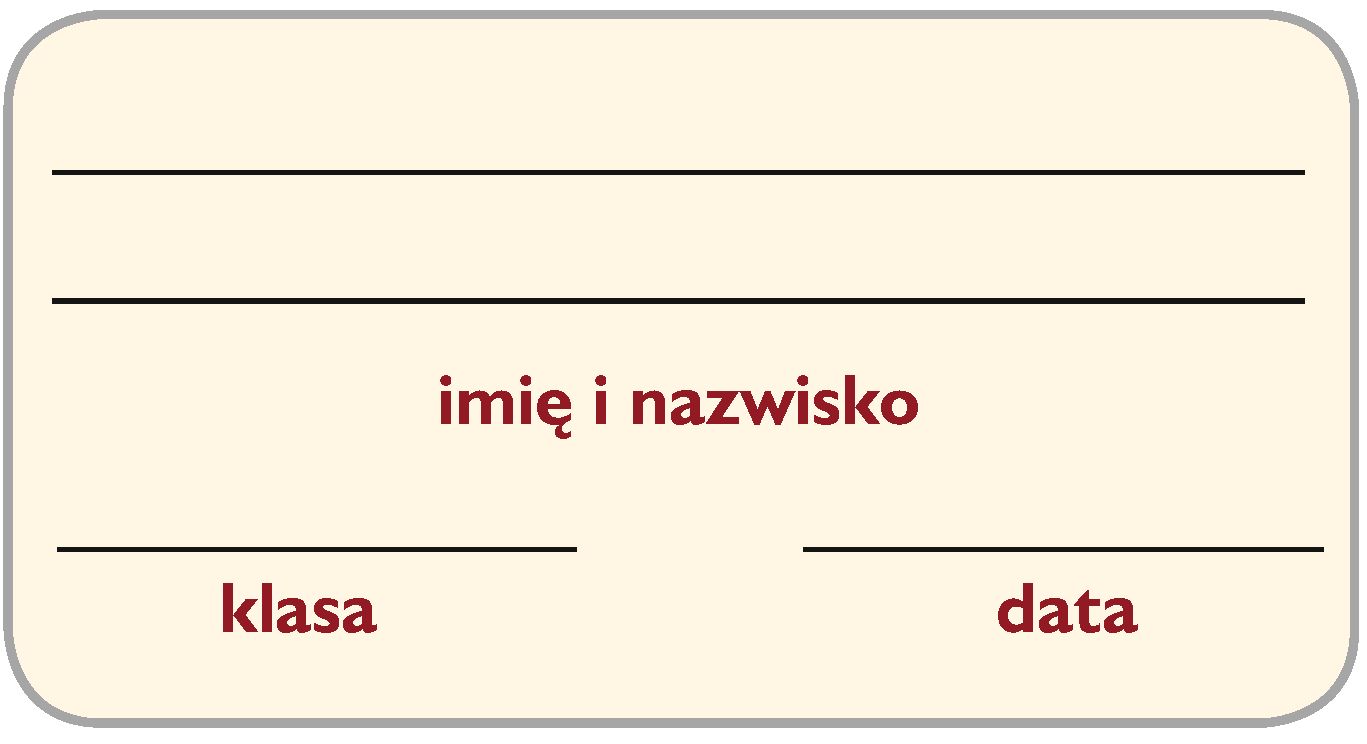 1. Uzupełnij zdania. Skorzystaj z podanych propozycji.krzyżować, jednostki, 0, milimetrach, rPrzy liczbach wymiarowych nie zapisuje się …………………………………………………..Wymiary na rysunku są podawane w …………………………………………………..Linie wymiarowe nie mogą się …………………………………………………..Promień okręgu oznacza się na rysunku literą ……………………,	 a średnicę – symbolem……………2. Określ, które zdania są prawdziwe, a które fałszywe. Następnie przy każdym wypo-wiedzeniu wstaw w odpowiednią kolumnę znak „x”.3. Zmierz boki figur i zapisz w odpowiednich miejscach liczby wymiarowe.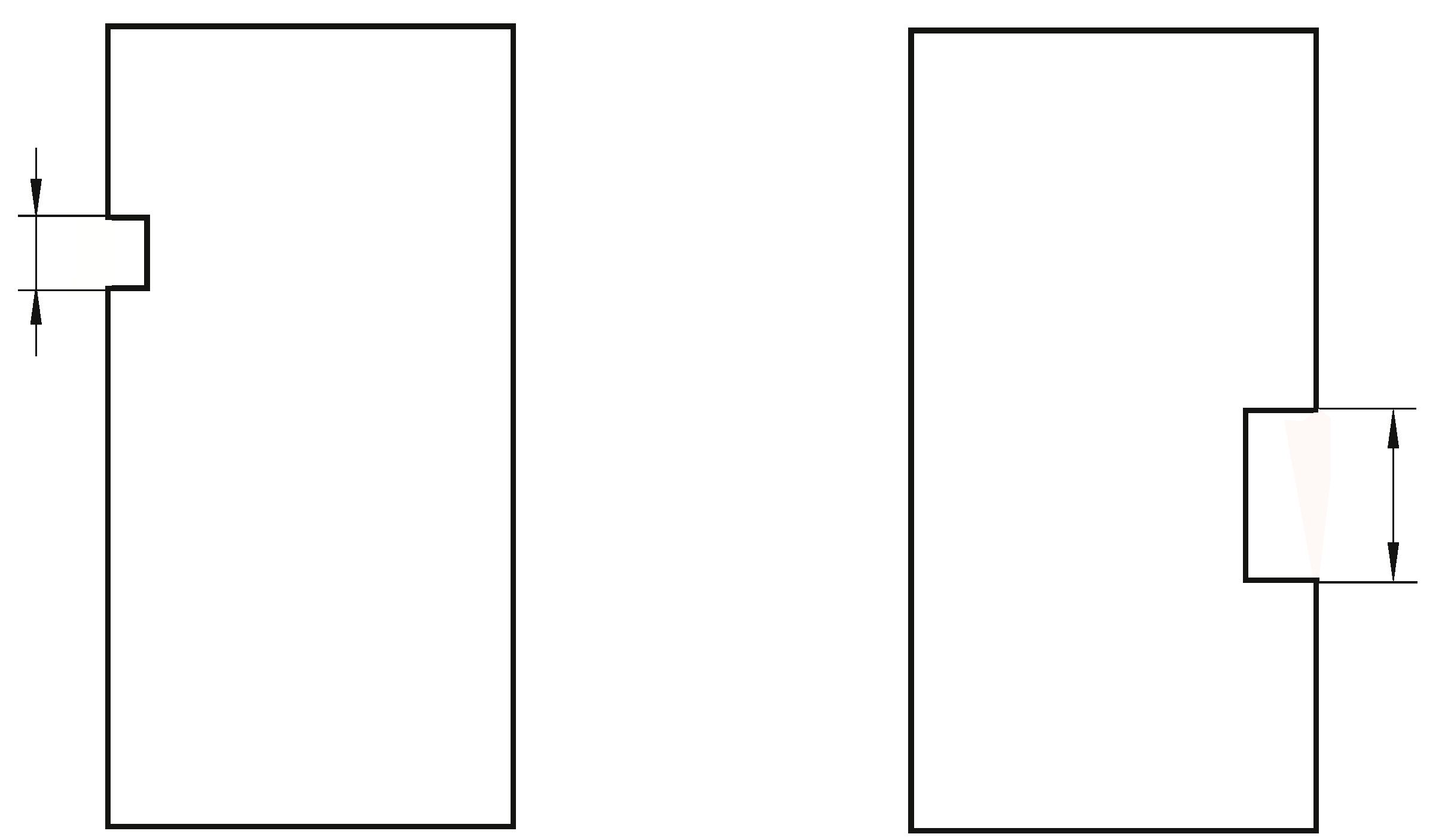 4. Nanieś na rysunek odpowiednie symbole oznaczające promień oraz średnicę.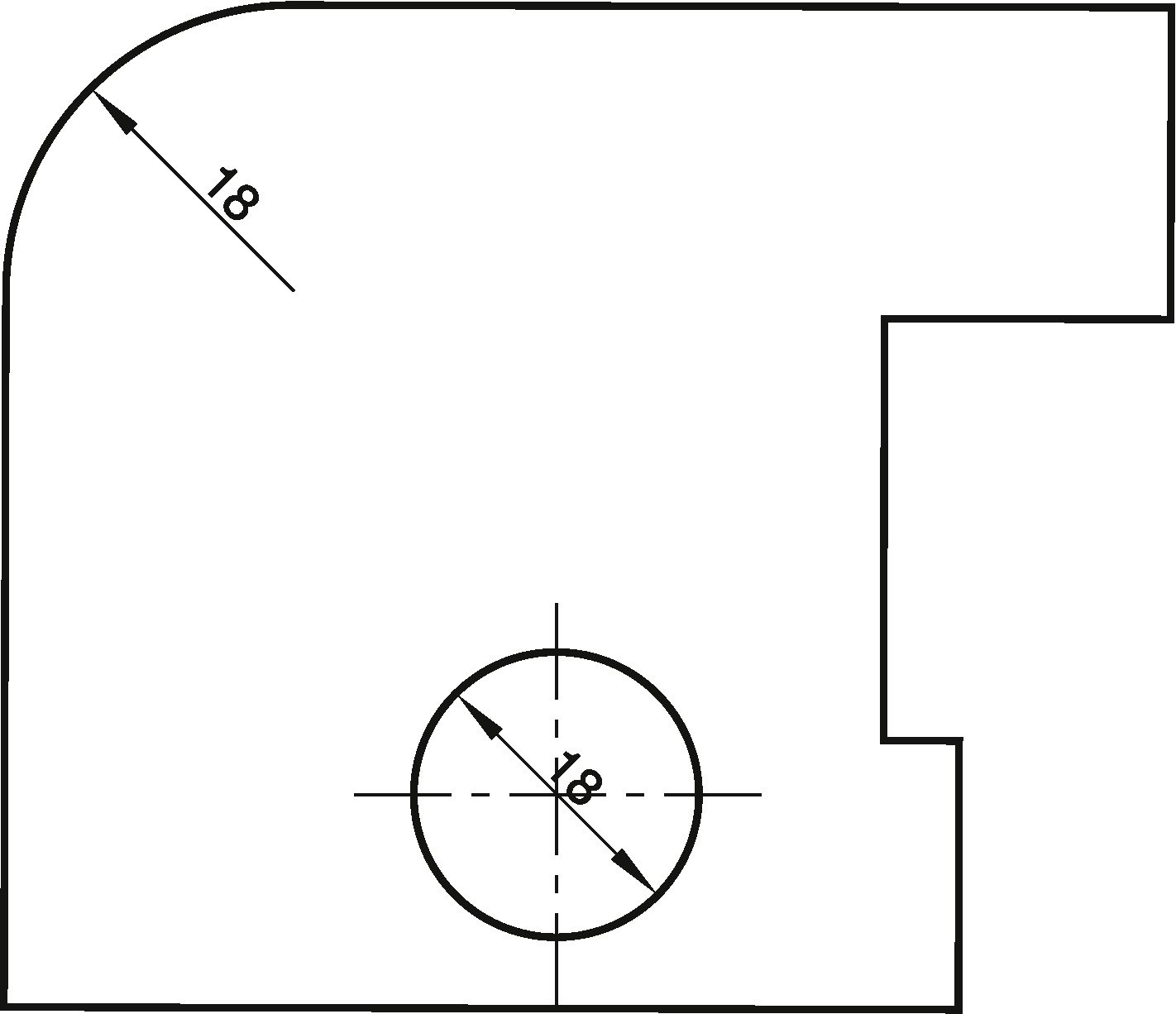 5. Dokończ wymiarowanie rysunków.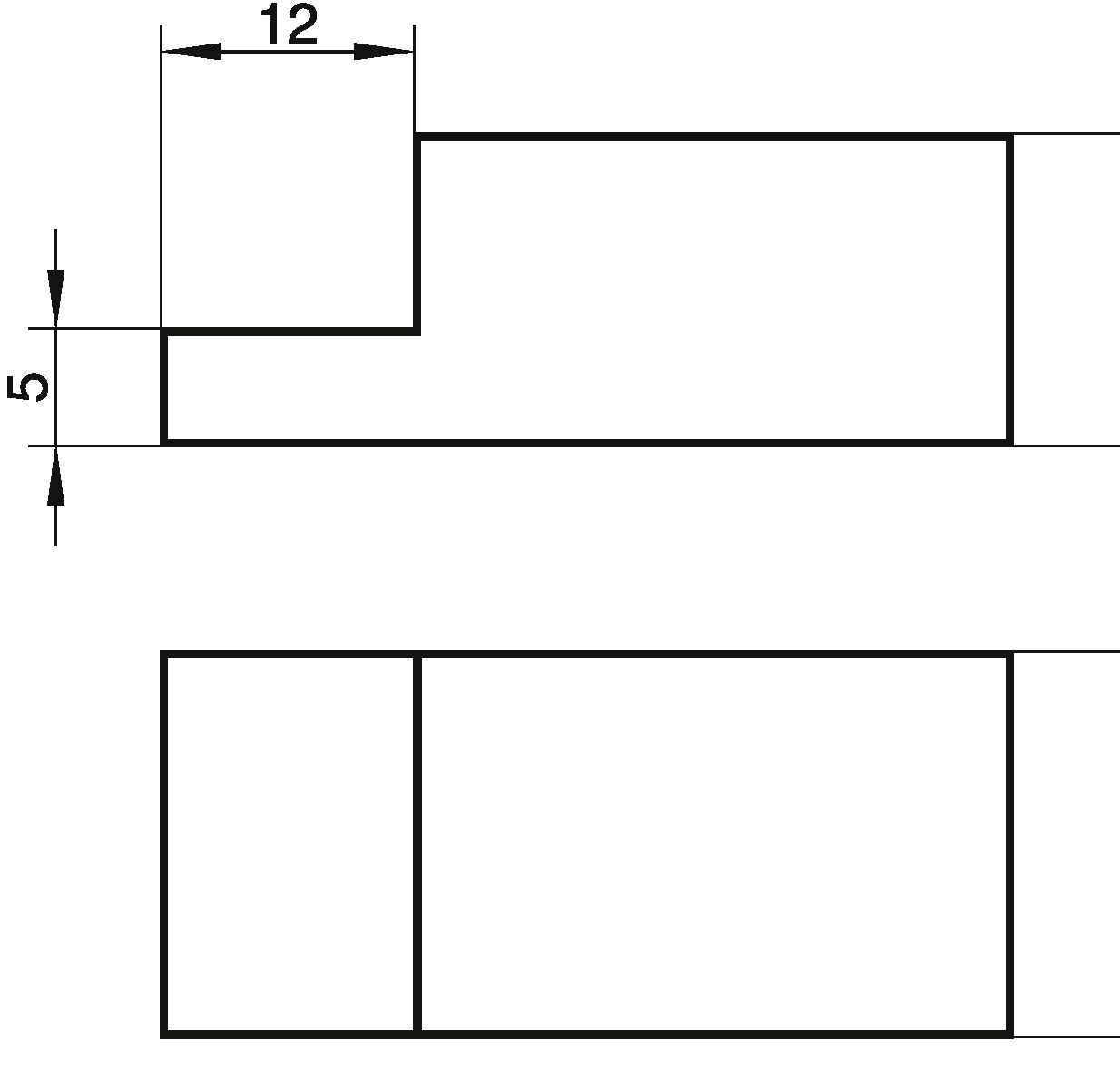 6. Przyjrzyj się rzutom prostokątnym i uzupełnij zdanie informacją, którego rysunku nie trzeba wymiarować, zgodnie z zasadą pomijania wymiarów oczywistych. Następnie zwymiaruj pozostałe rysunki.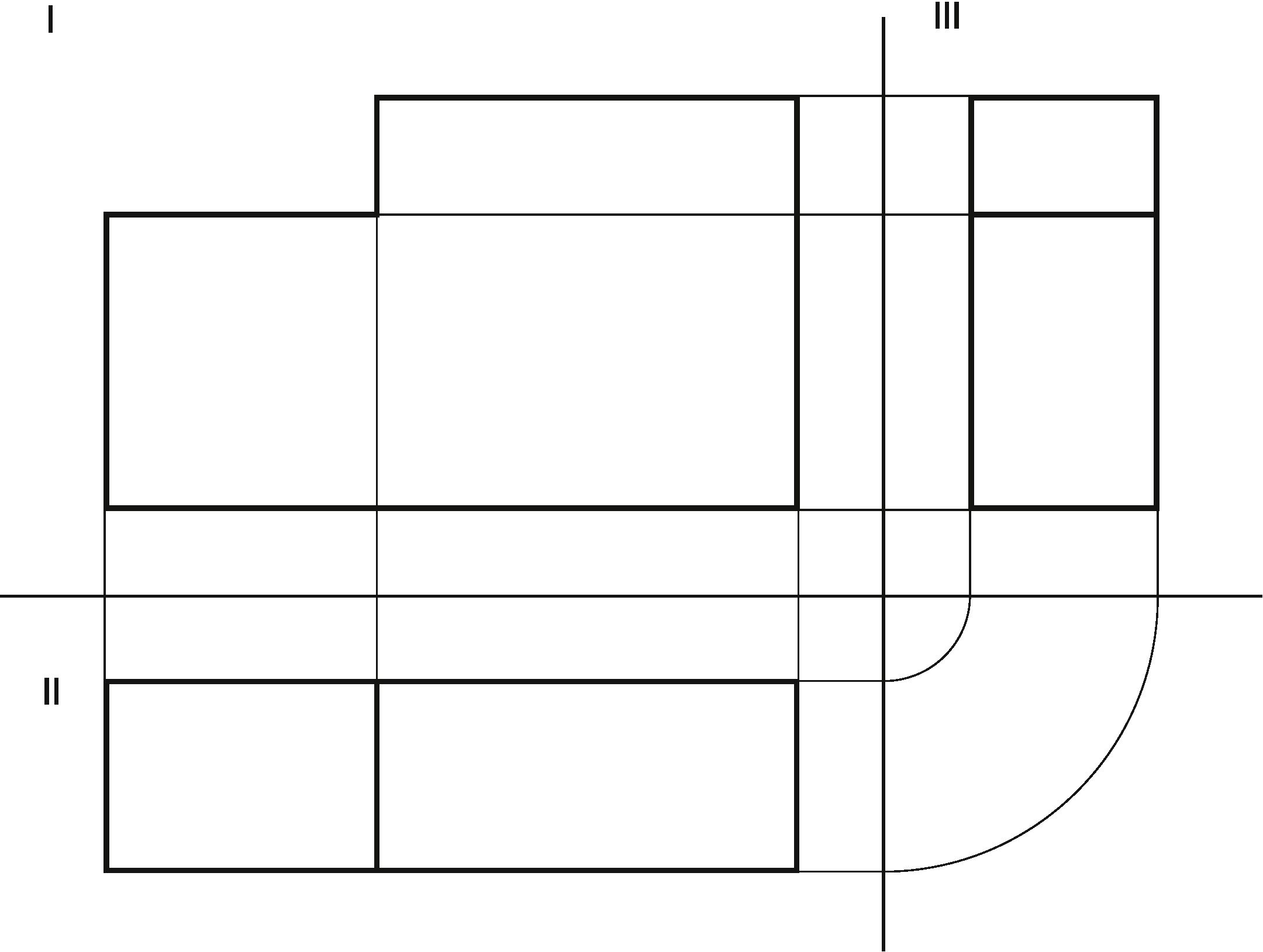 Podczas wymiarowania można pominąć rysunek znajdujący się na rzutni ………………………………ZdaniePrawdaFałszLinie wymiarowe rysuje się linią ciągłą cienką równolegle do wymiarowanego odcinka w odległości co najmniej 10 mm.Liczby wymiarowe są zapisywane nad liniami wymiarowymi, w odległości około 1 mm.Liczby wymiarowe umieszcza się na liniach zarysu przedmiotu, osiach i liniach kreskowania przekrojów.Pomocnicze linie wymiarowe to linie ciągłe cienkie, będące przedłużeniami linii rysunku, rysowane prostopadle do mierzonego odcinka.Pomocnicze linie wymiarowe mogą się przecinać.